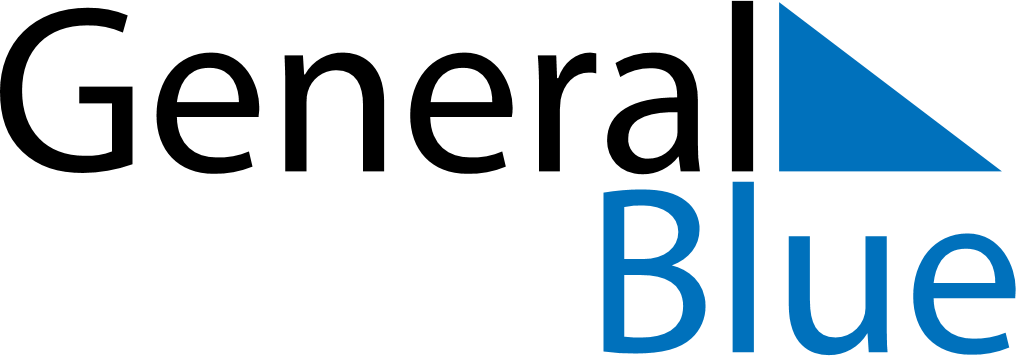 Rwanda 2022 HolidaysRwanda 2022 HolidaysDATENAME OF HOLIDAYJanuary 1, 2022SaturdayNew Year’s DayJanuary 2, 2022SundayPublic HolidayFebruary 1, 2022TuesdayHeroes DayApril 7, 2022ThursdayGenocide Memorial DayApril 15, 2022FridayGood FridayApril 18, 2022MondayEaster MondayMay 1, 2022SundayLabour DayMay 2, 2022MondayEnd of Ramadan (Eid al-Fitr)July 1, 2022FridayIndependence DayJuly 4, 2022MondayLiberation DayJuly 9, 2022SaturdayFeast of the Sacrifice (Eid al-Adha)August 5, 2022FridayNational Harvest DayAugust 15, 2022MondayAssumptionDecember 25, 2022SundayChristmas DayDecember 26, 2022MondayBoxing Day